新營國小106學年度高年級樂樂棒球比賽計畫比賽日期：五年級 5/18(五) 8:00-10:30、六年級6/5(二) 8:00-11:20 (若賽事提早結束則時間會提前)規則：本次比賽採用104學年度教育部樂樂棒球三、四年級初級版規則※紅色字體為本次比賽特定規則。打擊和跑壘規定打一輪制不限3出局，1局為1至10棒，2局為11至20棒，共20名先發球員，換人需由預備球員中更換，任一選手不可兩局皆上場比賽。
(1~10棒為A隊、11~20棒為B隊，每隊最多五男五女，人數不足班級可減少總棒次。沒先發同學均可替補上場)每局最後一棒打擊前，裁判提醒選手，球擊出後跑者可盡量進壘，直到球回傳本壘則該局比賽結束；若擊球員遭接殺，則該局比賽結束。次局開始時重新比賽，上局殘壘不計。打擊時可以試比但不可超過球，違者計好球一個；每次打擊以試比兩次為限，違者記好球一個。進打擊區站定後移動腳步兩次，記好球一個。二好球後再揮空棒或擊成界外球，仍判三振出局。進攻隊衝壘須踩黃色安全壘板，若踩白色壘板而與守備員產生衝撞，判妨礙守備，跑者出局。不可採用犧牲觸擊，違者計好球一個繼續打擊。不可滑壘，滑壘無論結果如何一律判出局。不可離壘或盜壘，跑壘員上壘後必須踩在壘板上等打擊者打到球後才可離壘前進，違者判出局。擊球進場未超過 5 公尺判界外球，計好球一個。同一局內甩棒第一次結果照算不判出局但要警告，第二次再甩棒該名打者出局。跑壘員跑向下一個壘踩到 5 公尺不可折返線，就須繼續向前推進，除非該壘板已有其他跑壘員，。防守規定守備 1局由前10棒上場，2局由後10棒上場，換人需由預備球員中更換，任一選手不可兩局皆上場守備。投手不投球直接站在投手板後方防守，也要下場打擊。打擊者揮棒前，所有守備員不可超過投手板趨前防守。不可用觸殺，守備員一律以踩壘封殺出局，如果持球碰觸到跑壘員不判出局，比賽繼續中。內野手不再抓跑壘員，將球傳回本壘或捕手時，壘上人員須回到已站上之壘板，等下一棒揮擊後再前進。每場比賽限暫停 2 次，單局限 1 次。守備踩白色壘板，打擊底座視為本壘的延伸。守備員若踩黃色安全壘板而與跑者產生衝撞，判妨礙跑壘，跑者多進一壘。上壘與出局3好球判出局(含第3球打界外無效球)。守備員傳球出場外(死球區)，所有跑壘員可加保送一個壘。高飛球接到後判打擊者出局，比賽停止，不可再傳殺其他壘上的跑壘員，所有跑壘員須回到原來的壘板上，等下一棒揮擊後再前進。勝負判定比賽打2局，得分多的隊伍獲勝。若2局結束平手，則加賽一局突破僵局制比賽。突破僵局制比賽：防守方自行選擇由第一局或第二局之隊員防守，攻擊方挑選三名跑者分站滿壘，一名打者擊球，該打席同每局最後一打席，球擊出後跑者可盡量進壘，直到球回傳本壘則該局比賽結束。若加賽一局後仍平手，則攻方更換選手(上一局上場之跑者、打擊者不可再上場)再加賽一局，直至分出勝負。器材規定:［請認明中華民國樂樂棒球協會檢定合格］球棒70公分長，外包PU泡棉，底部有防甩底座。樂樂棒球為橘黃PU發泡70公克重27公分圓周。打擊座為鐵製，球柱可調整高度，打擊座的底座視同防守的本壘板，球柱對準本壘中心點。各壘38x38x0.7公分正方型橡膠製白橘雙併壘板。守備時只用雙手接球，不可使用手套或帽子接球。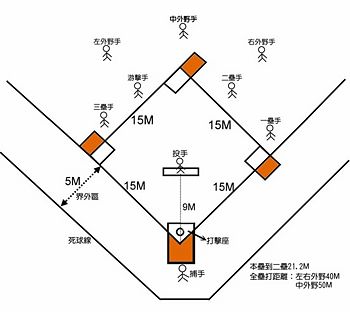 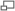 樂樂棒球場地規則場地各項規定距離：[單位公尺=M]六年級冠軍賽賽制六年級冠軍賽採四局制，除最後一局(第四局)外，每局比賽結束保留殘壘，次局開始時跑壘員回到原先所占的壘包開始當局進攻。四局攻守採交換對戰制：第一局先攻方A隊vs守方A隊、第二局先攻方B隊vs守方B隊、第三局先攻方A隊vs守方B隊、第四局先攻方B隊vs守方A隊。若四局結束雙方平手，則加賽一局突破僵局制比賽，守方任選A隊或B隊守備，攻方不限定A、B隊成員，自由排定棒次上場，若加賽一局後仍平手，則攻方更換選手(上一局上場之跑者、打擊者不可再上場)再加賽一局，直至分出勝負。獎勵取冠、亞軍頒給獎品，3~7名不排名頒給參加獎，各場比賽結束直接頒獎。比賽為趣味性質，不頒發獎狀，亦不列入體育獎加分項目。適用對象壘距投距全壘打一三壘界外區本壘前界外區各壘不可折返線國小組15M7M40M5M5M5M